   Успешно прошла отчётно-выборная конференция Свердловской областной организации имени Героя Советского Союза Исламова Ю.В. Общероссийской общественной организации "Российский Союз ветеранов Афганистана". В работе конференции приняли участие 116 делегатов из 30-ти муниципальных образований Свердловской области. Отчётно- выборная конференция начала работу в 11.00 час. в Уральском государственном педагогическом университете (г. Екатеринбург пр. Космонавтов, 26). С приветственным словом перед делегатами и приглашёнными выступил Председатель Правительства Свердловской области Паслер Денис Владимирович.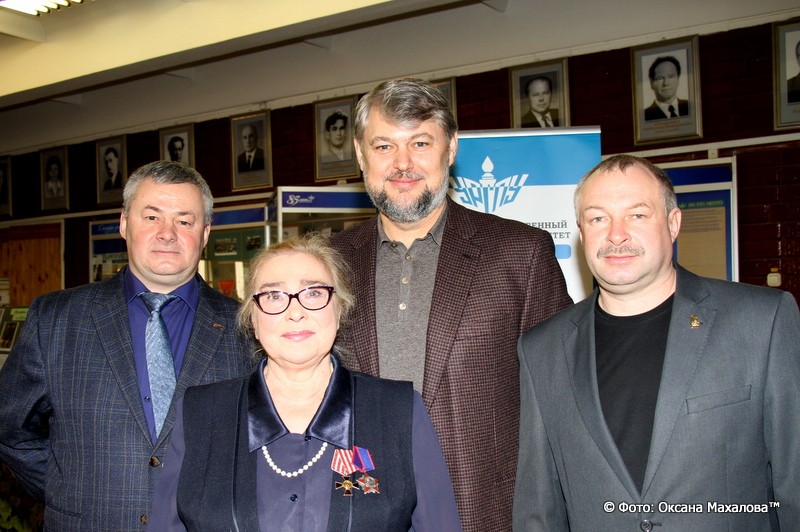 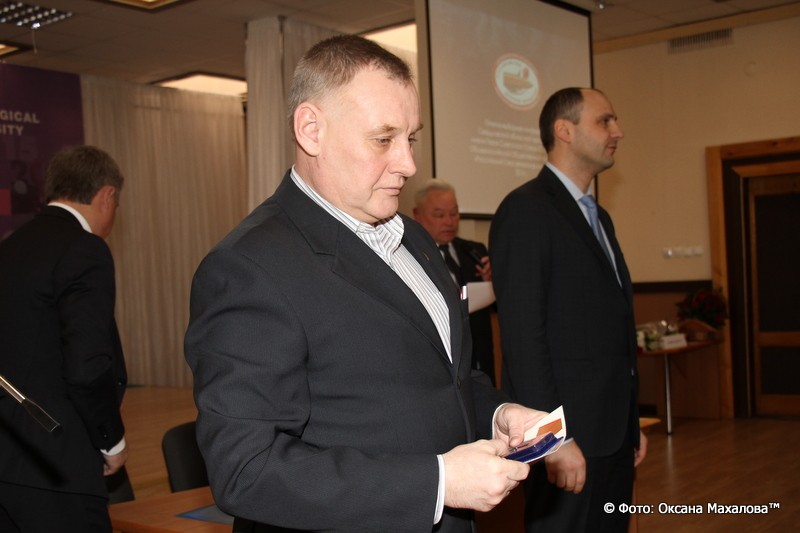 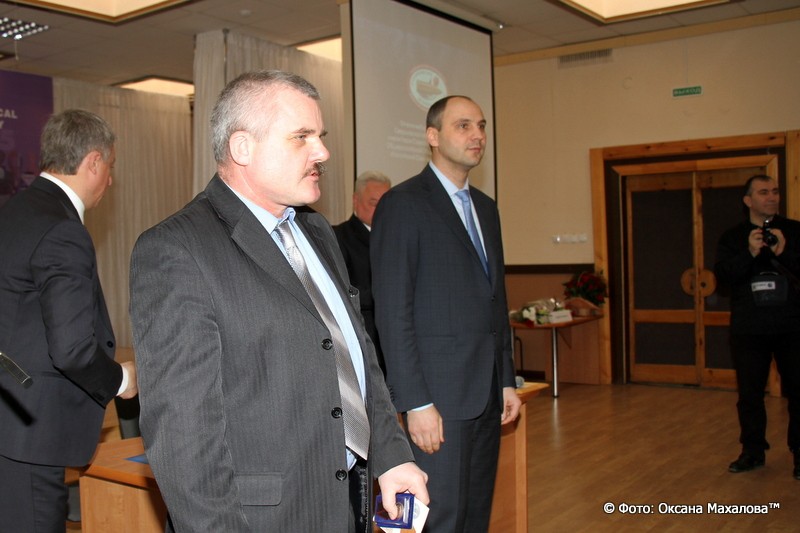 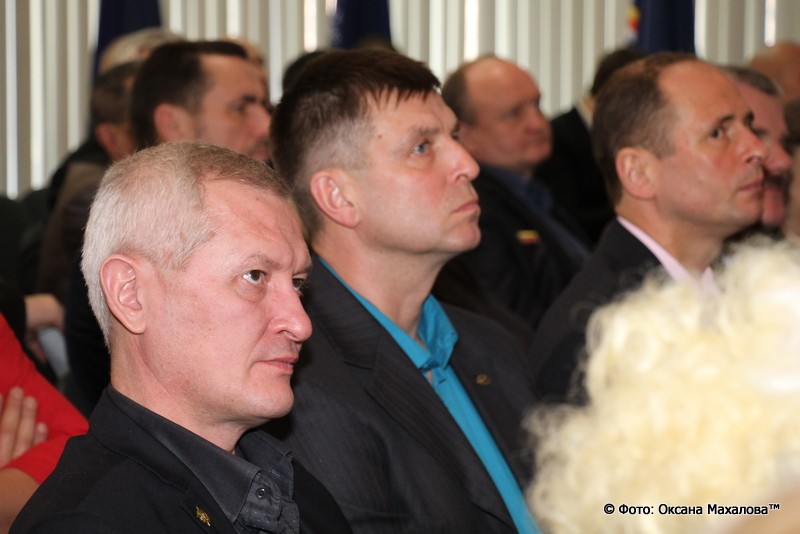  Повестка дняотчётно-выборной конференции Свердловской областной органанизации имениГероя Советского Союза Исламова Ю.В. Общероссийской общественной организации"Российский Союз ветеранов Афганистана"1. Отчёт о работе Правления СОО РСВА за период с 5 февраля 2011 года по 13 февраля 2016 года.     Докладчик: Бабенко В.В., председатель Правления СОО РСВА.2. Отчёт конрольно-ревизионной комиссии об итогахфинансово-хозяйственной деятельности организации в период с 5 февраля 2011 года по 13 февраля 2016 года.    Докладчик: Зеленков Е.В., председатель контрольно- ревизионной комиссии СОО РСВА.3. Доклад мандатной комиссии.   Докладчик: председатель мандатной комиссии.4. Выборы членов Правленич СОО РСВА.5. Выборы председателя Правления СОО РСВА.6. Выборы членов контрольно-ревизионной комиссии СОО РСВА.7. Выборы председателя контрольно-ревизионной комиссии СОО РСВА.8. Разное.На отчётно-выборной конференции делегаты избрали Правление СОО РСВА, председедателем Правления избран Виктор Владимирович Бабенко. Избрана контрольно-ревизионная комиссия СО РСВА и её председатель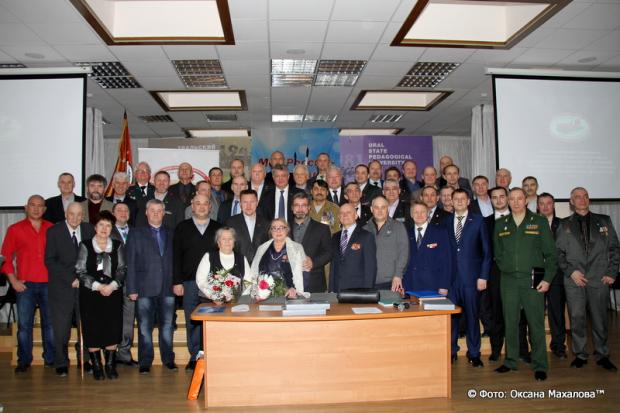 